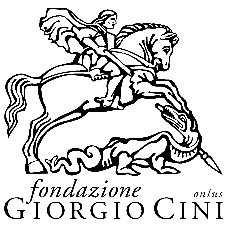 Nuovo bando per borse di studio offerte dalla Fondazione Giorgio Cini onlusIstituto Italiano Antonio VivaldiDirettore: Francesco FannaAccademia Vivaldi 2022Incontri di perfezionamentosulla prassi esecutiva della musica di Antonio VivaldiVenezia, Fondazione Giorgio Cini: 14-19 febbraio; 21-25 giugno; 5-9 luglio; 13-17 settembre e 8-12 novembre.Termine per la presentazione delle domande: 24 gennaio, 23 maggio, 6 giugno, 16 agosto e 10 ottobre.L’Istituto Italiano Antonio Vivaldi organizza cinque incontri di approfondimento sulla prassi esecutiva delle composizioni di Antonio Vivaldi, dedicati a giovani cantanti (max 39 anni) e strumentisti.Ogni incontro si svolge presso la Fondazione Giorgio Cini, sull’Isola di San Giorgio Maggiore, a Venezia. Gli incontri iniziano alle ore 14,00 del primo giorno e terminano alle 13,00 dell’ultimo.I docenti sono Gemma Bertagnolli, Antonio Frigé e Sara Mingardo.	Calendario degli incontriDal 14 al 16 Febbraio: Basso Continuo, (Antonio Frigé) realizzazione del basso nelle composizioni e al tempo di Vivaldi, con particolare attenzione all’armonizzazione dei recitativi vivaldiani. Dal 16 al 19 Febbraio: Canto (Gemma Bertagnolli).Dal 21 al 25 Giugno: Canto, Griselda RV 718 (Gemma Bertagnolli).Dal 5 al 9 Luglio: Canto (Sara Mingardo).Dal 13 al 17 Settembre: Canto (Gemma Bertagnolli).Dall’8 al 12 Novembre: Canto (Gemma Bertagnolli).I brani presentati dal candidato dovranno essere di Antonio Vivaldi e potranno essere tratti dal repertorio sacro, cameristico o operistico dell’autore. L’incontro di Giugno sarà interamente dedicato al dramma per musica Griselda, RV 718 per cui tutti i brani presentati dovranno essere tratti da quest’opera.Per ogni incontro saranno ammessi, a insindacabile giudizio della commissione, non più di dieci (10) allievi effettivi.L’Istituto Italiano Antonio Vivaldi metterà a disposizione borse di studio, che copriranno le spese di iscrizione e frequenza del corso, per tutti gli allievi effettivi ammessi.Agli allievi verrà data inoltre la possibilità di soggiornare ad un prezzo agevolato sull’Isola di San Giorgio Maggiore, presso la Residenza del Centro Internazionale di Studi della Civiltà italiana Vittore Branca.I candidati dovranno inviare all’indirizzo di posta elettronica segreteria.vivaldi@cini.it:curriculum vitae dettagliatocopia di un documento d’identitàlink a una registrazione video dell’esecuzione di due brani musicali di Antonio Vivaldi o altro autore del medesimo periodo.L’incontro sul Basso Continuo è aperto a tutti gli strumenti armonici (tastiere, liuti, tiorbe e arpe).Al termine di ogni incontro sarà rilasciato, su richiesta, un attestato di frequenza.Per informazioni:Istituto Italiano Antonio Vivaldi | Fondazione Giorgio Cini
Isola di San Giorgio Maggiore - 30124 Venezia – Italia | T. 39 041 2710250segreteria.vivaldi@cini.it – www.cini.itPer informazioni sul Centro Internazionale Vittore Branca e i servizi offerti:  http://www.cini.it/centro-branca/la-residenza 